Applicant’s Electronic Acknowledgement:By submitting the above, I hereby acknowledge that the information provided is true and agree to have this listingpublished by CARDonline. In addition, on request by any bona fide advertisers, or by an advertising agency having recognition, we hereby agree to submit records from which the figures were prepared.radio APPLICATION FORMPlease fill out a separate application for each radio station you wish to get listed. If you have any questions, please contact cardonline@strategyonline.ca.radio APPLICATION FORMPlease fill out a separate application for each radio station you wish to get listed. If you have any questions, please contact cardonline@strategyonline.ca.radio APPLICATION FORMPlease fill out a separate application for each radio station you wish to get listed. If you have any questions, please contact cardonline@strategyonline.ca.radio APPLICATION FORMPlease fill out a separate application for each radio station you wish to get listed. If you have any questions, please contact cardonline@strategyonline.ca.radio APPLICATION FORMPlease fill out a separate application for each radio station you wish to get listed. If you have any questions, please contact cardonline@strategyonline.ca.radio APPLICATION FORMPlease fill out a separate application for each radio station you wish to get listed. If you have any questions, please contact cardonline@strategyonline.ca.radio APPLICATION FORMPlease fill out a separate application for each radio station you wish to get listed. If you have any questions, please contact cardonline@strategyonline.ca.radio APPLICATION FORMPlease fill out a separate application for each radio station you wish to get listed. If you have any questions, please contact cardonline@strategyonline.ca.radio APPLICATION FORMPlease fill out a separate application for each radio station you wish to get listed. If you have any questions, please contact cardonline@strategyonline.ca.radio APPLICATION FORMPlease fill out a separate application for each radio station you wish to get listed. If you have any questions, please contact cardonline@strategyonline.ca.radio APPLICATION FORMPlease fill out a separate application for each radio station you wish to get listed. If you have any questions, please contact cardonline@strategyonline.ca.radio APPLICATION FORMPlease fill out a separate application for each radio station you wish to get listed. If you have any questions, please contact cardonline@strategyonline.ca.radio APPLICATION FORMPlease fill out a separate application for each radio station you wish to get listed. If you have any questions, please contact cardonline@strategyonline.ca.radio APPLICATION FORMPlease fill out a separate application for each radio station you wish to get listed. If you have any questions, please contact cardonline@strategyonline.ca.radio APPLICATION FORMPlease fill out a separate application for each radio station you wish to get listed. If you have any questions, please contact cardonline@strategyonline.ca.radio APPLICATION FORMPlease fill out a separate application for each radio station you wish to get listed. If you have any questions, please contact cardonline@strategyonline.ca.radio APPLICATION FORMPlease fill out a separate application for each radio station you wish to get listed. If you have any questions, please contact cardonline@strategyonline.ca.radio APPLICATION FORMPlease fill out a separate application for each radio station you wish to get listed. If you have any questions, please contact cardonline@strategyonline.ca.*required fieldAPPLICANT Information(Please provide contact details of the individual who will update the listing content)*required fieldAPPLICANT Information(Please provide contact details of the individual who will update the listing content)*required fieldAPPLICANT Information(Please provide contact details of the individual who will update the listing content)*required fieldAPPLICANT Information(Please provide contact details of the individual who will update the listing content)*required fieldAPPLICANT Information(Please provide contact details of the individual who will update the listing content)*required fieldAPPLICANT Information(Please provide contact details of the individual who will update the listing content)*required fieldAPPLICANT Information(Please provide contact details of the individual who will update the listing content)*required fieldAPPLICANT Information(Please provide contact details of the individual who will update the listing content)*required fieldAPPLICANT Information(Please provide contact details of the individual who will update the listing content)*required fieldAPPLICANT Information(Please provide contact details of the individual who will update the listing content)*required fieldAPPLICANT Information(Please provide contact details of the individual who will update the listing content)*required fieldAPPLICANT Information(Please provide contact details of the individual who will update the listing content)*required fieldAPPLICANT Information(Please provide contact details of the individual who will update the listing content)*required fieldAPPLICANT Information(Please provide contact details of the individual who will update the listing content)*required fieldAPPLICANT Information(Please provide contact details of the individual who will update the listing content)*required fieldAPPLICANT Information(Please provide contact details of the individual who will update the listing content)*required fieldAPPLICANT Information(Please provide contact details of the individual who will update the listing content)*required fieldAPPLICANT Information(Please provide contact details of the individual who will update the listing content)*Name:      *Name:      *Name:      *Name:      *Name:      *Name:      *Name:      *Name:      *Name:      *Title:      *Title:      *Title:      *Title:      *Title:      *Title:      *Title:      *Title:      *Title:      *Email:      *Email:      *Email:      *Email:      *Email:      *Email:      *Email:      *Email:      *Email:      *Phone:      *Phone:      *Phone:      *Phone:      *Phone:      *Phone:      *Phone:      *Phone:      *Phone:      *Company name:     *Company name:     *Company name:     *Company name:     *Company name:     *Company name:     *Company name:     *Company name:     *Company name:     *Company name:     *Company name:     *Company name:     *Company name:     *Company name:     *Company name:     *Company name:     *Company name:     *Company name:     General InformationGeneral InformationGeneral InformationGeneral InformationGeneral InformationGeneral InformationGeneral InformationGeneral InformationGeneral InformationGeneral InformationGeneral InformationGeneral InformationGeneral InformationGeneral InformationGeneral InformationGeneral InformationGeneral InformationGeneral Information*Please indicate the listing type (select one): Radio Station Radio Network Radio Syndication*Please indicate the listing type (select one): Radio Station Radio Network Radio Syndication*Please indicate the listing type (select one): Radio Station Radio Network Radio Syndication*Please indicate the listing type (select one): Radio Station Radio Network Radio Syndication*Please indicate the listing type (select one): Radio Station Radio Network Radio Syndication*Please indicate the listing type (select one): Radio Station Radio Network Radio Syndication*Please indicate the listing type (select one): Radio Station Radio Network Radio Syndication*Please indicate the listing type (select one): Radio Station Radio Network Radio Syndication*Please indicate the listing type (select one): Radio Station Radio Network Radio Syndication*Please indicate the listing type (select one): Radio Station Radio Network Radio Syndication*Please indicate the listing type (select one): Radio Station Radio Network Radio Syndication*Please indicate the listing type (select one): Radio Station Radio Network Radio Syndication*Please indicate the listing type (select one): Radio Station Radio Network Radio Syndication*Please indicate the listing type (select one): Radio Station Radio Network Radio Syndication*Please indicate the listing type (select one): Radio Station Radio Network Radio Syndication*Please indicate the listing type (select one): Radio Station Radio Network Radio Syndication*Please indicate the listing type (select one): Radio Station Radio Network Radio Syndication*Please indicate the listing type (select one): Radio Station Radio Network Radio Syndication*Station or network name:      *Station or network name:      *Station or network name:      *Station or network name:      *Station or network name:      *Station or network name:      *Station or network name:      *Station or network name:      *Station or network name:      *Call letters:      *Call letters:      *Call letters:      *Call letters:      *Call letters:      *Call letters:      *Call letters:      *Call letters:      *Call letters:      *Owned and Operated by:      *Owned and Operated by:      *Owned and Operated by:      *Owned and Operated by:      *Owned and Operated by:      *Owned and Operated by:      *Owned and Operated by:      *Owned and Operated by:      *Owned and Operated by:      *Owned and Operated by:      *Owned and Operated by:      *Owned and Operated by:      *Owned and Operated by:      *Owned and Operated by:      *Owned and Operated by:      *Owned and Operated by:      *Owned and Operated by:      *Owned and Operated by:      *Main Address:      *Main Address:      *Main Address:      *Main Address:      *Main Address:      *Main Address:      *Main Address:      *Main Address:      *Main Address:      *Main Address:      *Main Address:      *Main Address:      *Main Address:      *Main Address:      *Main Address:      *Main Address:      *Main Address:      *Main Address:      *Phone:      *Phone:      *Phone:      *Phone:      Toll free:      Toll free:      Toll free:      Toll free:      Toll free:      Toll free:      Toll free:      Toll free:      Toll free:      Toll free:      *Email:      *Email:      *Email:      *Email:      Website(s): http://      Website(s): http://      Website(s): http://      Website(s): http://      Website(s): http://      Website(s): http://      Website(s): http://      Website(s): http://      Website(s): http://      Website(s): http://      Website(s): http://      Website(s): http://      Website(s): http://      Website(s): http://      Website(s): http://      Website(s): http://      Website(s): http://      Website(s): http://      *Year established:      *Year established:      *Year established:      *Language(s) broadcast in:      *Language(s) broadcast in:      *Language(s) broadcast in:      *Language(s) broadcast in:      *Language(s) broadcast in:      *Language(s) broadcast in:      *Language(s) broadcast in:      *Language(s) broadcast in:      *Language(s) broadcast in:      *Language(s) broadcast in:      *Language(s) broadcast in:      *Frequency:      *Frequency:      *Frequency:      *Frequency:      *Broadcast type:  AM  FM*Broadcast type:  AM  FM*Broadcast type:  AM  FM*Format: *Format: *Format: *Format: *Format: *Format: *Format: *Format: *Format: *Format: *Format: Common Call:      Common Call:      Common Call:      Common Call:      Network affiliation (to be completed for Radio Station listings only):      Network affiliation (to be completed for Radio Station listings only):      Network affiliation (to be completed for Radio Station listings only):      Network affiliation (to be completed for Radio Station listings only):      Network affiliation (to be completed for Radio Station listings only):      Network affiliation (to be completed for Radio Station listings only):      Network affiliation (to be completed for Radio Station listings only):      Network affiliation (to be completed for Radio Station listings only):      Network affiliation (to be completed for Radio Station listings only):      Network affiliation (to be completed for Radio Station listings only):      Network affiliation (to be completed for Radio Station listings only):      Network affiliation (to be completed for Radio Station listings only):      Network affiliation (to be completed for Radio Station listings only):      Network affiliation (to be completed for Radio Station listings only):      Network affiliation (to be completed for Radio Station listings only):      Network affiliation (to be completed for Radio Station listings only):      Network affiliation (to be completed for Radio Station listings only):      Network affiliation (to be completed for Radio Station listings only):      Licensing area:      Licensing area:      Licensing area:      Licensing area:      Licensing area:      Licensing area:      Licensing area:      Licensing area:      Licensing area:      Licensing area:      Primary market served:      Primary market served:      Primary market served:      Primary market served:      Primary market served:      Primary market served:      Primary market served:      Primary market served:      Media Association memberships:      Media Association memberships:      Media Association memberships:      Media Association memberships:      Media Association memberships:      Media Association memberships:      Media Association memberships:      Media Association memberships:      Media Association memberships:      Media Association memberships:      Media Association memberships:      Media Association memberships:      Media Association memberships:      Media Association memberships:      Media Association memberships:      Media Association memberships:      Media Association memberships:      Media Association memberships:      profileprofileprofileprofileprofileprofileprofileprofileprofileprofileprofileprofileprofileprofileprofileprofileprofileprofile*Provide a description for your brand – MAX. 50 WORDS – your profile serves as a quick brand orientation for users; avoid using promotional phrases, such as “award winning…”:*Provide a description for your brand – MAX. 50 WORDS – your profile serves as a quick brand orientation for users; avoid using promotional phrases, such as “award winning…”:*Provide a description for your brand – MAX. 50 WORDS – your profile serves as a quick brand orientation for users; avoid using promotional phrases, such as “award winning…”:*Provide a description for your brand – MAX. 50 WORDS – your profile serves as a quick brand orientation for users; avoid using promotional phrases, such as “award winning…”:*Provide a description for your brand – MAX. 50 WORDS – your profile serves as a quick brand orientation for users; avoid using promotional phrases, such as “award winning…”:*Provide a description for your brand – MAX. 50 WORDS – your profile serves as a quick brand orientation for users; avoid using promotional phrases, such as “award winning…”:*Provide a description for your brand – MAX. 50 WORDS – your profile serves as a quick brand orientation for users; avoid using promotional phrases, such as “award winning…”:*Provide a description for your brand – MAX. 50 WORDS – your profile serves as a quick brand orientation for users; avoid using promotional phrases, such as “award winning…”:*Provide a description for your brand – MAX. 50 WORDS – your profile serves as a quick brand orientation for users; avoid using promotional phrases, such as “award winning…”:*Provide a description for your brand – MAX. 50 WORDS – your profile serves as a quick brand orientation for users; avoid using promotional phrases, such as “award winning…”:*Provide a description for your brand – MAX. 50 WORDS – your profile serves as a quick brand orientation for users; avoid using promotional phrases, such as “award winning…”:*Provide a description for your brand – MAX. 50 WORDS – your profile serves as a quick brand orientation for users; avoid using promotional phrases, such as “award winning…”:*Provide a description for your brand – MAX. 50 WORDS – your profile serves as a quick brand orientation for users; avoid using promotional phrases, such as “award winning…”:*Provide a description for your brand – MAX. 50 WORDS – your profile serves as a quick brand orientation for users; avoid using promotional phrases, such as “award winning…”:*Provide a description for your brand – MAX. 50 WORDS – your profile serves as a quick brand orientation for users; avoid using promotional phrases, such as “award winning…”:*Provide a description for your brand – MAX. 50 WORDS – your profile serves as a quick brand orientation for users; avoid using promotional phrases, such as “award winning…”:*Provide a description for your brand – MAX. 50 WORDS – your profile serves as a quick brand orientation for users; avoid using promotional phrases, such as “award winning…”:*Provide a description for your brand – MAX. 50 WORDS – your profile serves as a quick brand orientation for users; avoid using promotional phrases, such as “award winning…”:personnel to display in listingpersonnel to display in listingpersonnel to display in listingpersonnel to display in listingpersonnel to display in listingpersonnel to display in listingpersonnel to display in listingpersonnel to display in listingpersonnel to display in listingpersonnel to display in listingpersonnel to display in listingpersonnel to display in listingpersonnel to display in listingpersonnel to display in listingpersonnel to display in listingpersonnel to display in listingpersonnel to display in listingpersonnel to display in listing*Name:      *Name:      *Name:      *Name:      *Name:      *Name:      *Name:      *Name:      *Name:      *Name:      *Title:      *Title:      *Title:      *Title:      *Title:      *Title:      *Title:      *Title:      *Email:      *Email:      *Email:      *Email:      *Email:      *Email:      *Email:      *Email:      *Email:      *Email:      *Phone:      *Phone:      *Phone:      *Phone:      *Phone:      *Phone:      *Phone:      *Phone:      *Job function(check all that apply)*Job function(check all that apply) Executive Marketing Programming Executive Marketing Programming Executive Marketing Programming Executive Marketing Programming Executive Marketing Programming Executive Marketing Programming Traffic Production Promotions Traffic Production Promotions Traffic Production Promotions Sales Administrative Sales Administrative Sales Administrative Sales Administrative Sales Administrative Sales Administrative Other:      *Name:      *Name:      *Name:      *Name:      *Name:      *Name:      *Name:      *Name:      *Name:      *Name:      *Title:      *Title:      *Title:      *Title:      *Title:      *Title:      *Title:      *Title:      *Email:      *Email:      *Email:      *Email:      *Email:      *Email:      *Email:      *Email:      *Email:      *Email:      *Phone:      *Phone:      *Phone:      *Phone:      *Phone:      *Phone:      *Phone:      *Phone:      *Job function(check all that apply)*Job function(check all that apply) Executive Marketing Programming Executive Marketing Programming Executive Marketing Programming Executive Marketing Programming Executive Marketing Programming Executive Marketing Programming Traffic Production Promotions Traffic Production Promotions Traffic Production Promotions Sales Administrative Sales Administrative Sales Administrative Sales Administrative Sales Administrative Sales Administrative Other:      *Name:      *Name:      *Name:      *Name:      *Name:      *Name:      *Name:      *Name:      *Name:      *Name:      *Title:      *Title:      *Title:      *Title:      *Title:      *Title:      *Title:      *Title:      *Email:      *Email:      *Email:      *Email:      *Email:      *Email:      *Email:      *Email:      *Email:      *Email:      *Phone:      *Phone:      *Phone:      *Phone:      *Phone:      *Phone:      *Phone:      *Phone:      *Job function(check all that apply)*Job function(check all that apply) Executive Marketing Programming Executive Marketing Programming Executive Marketing Programming Executive Marketing Programming Executive Marketing Programming Executive Marketing Programming Traffic Production Promotions Traffic Production Promotions Traffic Production Promotions Sales Administrative Sales Administrative Sales Administrative Sales Administrative Sales Administrative Sales Administrative Other:      *Name:      *Name:      *Name:      *Name:      *Name:      *Name:      *Name:      *Name:      *Name:      *Name:      *Title:      *Title:      *Title:      *Title:      *Title:      *Title:      *Title:      *Title:      *Email:      *Email:      *Email:      *Email:      *Email:      *Email:      *Email:      *Email:      *Email:      *Email:      *Phone:      *Phone:      *Phone:      *Phone:      *Phone:      *Phone:      *Phone:      *Phone:      *Job function(check all that apply)*Job function(check all that apply) Executive Marketing Programming Executive Marketing Programming Executive Marketing Programming Executive Marketing Programming Executive Marketing Programming Executive Marketing Programming Traffic Production Promotions Traffic Production Promotions Traffic Production Promotions Sales Administrative Sales Administrative Sales Administrative Sales Administrative Sales Administrative Sales Administrative Other:      *Name:      *Name:      *Name:      *Name:      *Name:      *Name:      *Name:      *Name:      *Name:      *Name:      *Title:      *Title:      *Title:      *Title:      *Title:      *Title:      *Title:      *Title:      *Email:      *Email:      *Email:      *Email:      *Email:      *Email:      *Email:      *Email:      *Email:      *Email:      *Phone:      *Phone:      *Phone:      *Phone:      *Phone:      *Phone:      *Phone:      *Phone:      *Job function(check all that apply)*Job function(check all that apply) Executive Marketing Programming Executive Marketing Programming Executive Marketing Programming Executive Marketing Programming Executive Marketing Programming Executive Marketing Programming Traffic Production Promotions Traffic Production Promotions Traffic Production Promotions Sales Administrative Sales Administrative Sales Administrative Sales Administrative Sales Administrative Sales Administrative Other:      *Name:      *Name:      *Name:      *Name:      *Name:      *Name:      *Name:      *Name:      *Name:      *Name:      *Title:      *Title:      *Title:      *Title:      *Title:      *Title:      *Title:      *Title:      *Email:      *Email:      *Email:      *Email:      *Email:      *Email:      *Email:      *Email:      *Email:      *Email:      *Phone:      *Phone:      *Phone:      *Phone:      *Phone:      *Phone:      *Phone:      *Phone:      *Job function(check all that apply)*Job function(check all that apply) Executive Marketing Programming Executive Marketing Programming Executive Marketing Programming Executive Marketing Programming Executive Marketing Programming Executive Marketing Programming Traffic Production Promotions Traffic Production Promotions Traffic Production Promotions Sales Administrative Sales Administrative Sales Administrative Sales Administrative Sales Administrative Sales Administrative Other:      material address(where to send ad material)material address(where to send ad material)material address(where to send ad material)material address(where to send ad material)material address(where to send ad material)material address(where to send ad material)material address(where to send ad material)material address(where to send ad material)material address(where to send ad material)material address(where to send ad material)material address(where to send ad material)material address(where to send ad material)material address(where to send ad material)material address(where to send ad material)material address(where to send ad material)material address(where to send ad material)material address(where to send ad material)material address(where to send ad material) Same as above Same as above Same as above Same as above Same as above Same as above Same as above Same as above Same as above Same as above Same as above Same as above Same as above Same as above Same as above Same as above Same as above Same as aboveAddress:      Address:      Address:      Address:      Address:      Address:      Address:      Address:      Address:      Address:      Address:      Address:      Address:      Address:      Address:      Address:      Address:      Address:      Phone:      Phone:      Phone:      Phone:      Toll free:      Toll free:      Toll free:      Toll free:      Toll free:      Toll free:      Toll free:      Toll free:      Toll free:      Toll free:      Email:      Email:      Email:      Email:      Contact Name:      Contact Name:      Contact Name:      Contact Name:      Title:      Title:      Title:      Title:      Title:      Title:      Title:      Title:      Title:      Title:      Contact Email:      Contact Email:      Contact Email:      Contact Email:      BRANCH OFFICE(S)(If you have more than one branch office please include in a separate document)BRANCH OFFICE(S)(If you have more than one branch office please include in a separate document)BRANCH OFFICE(S)(If you have more than one branch office please include in a separate document)BRANCH OFFICE(S)(If you have more than one branch office please include in a separate document)BRANCH OFFICE(S)(If you have more than one branch office please include in a separate document)BRANCH OFFICE(S)(If you have more than one branch office please include in a separate document)BRANCH OFFICE(S)(If you have more than one branch office please include in a separate document)BRANCH OFFICE(S)(If you have more than one branch office please include in a separate document)BRANCH OFFICE(S)(If you have more than one branch office please include in a separate document)BRANCH OFFICE(S)(If you have more than one branch office please include in a separate document)BRANCH OFFICE(S)(If you have more than one branch office please include in a separate document)BRANCH OFFICE(S)(If you have more than one branch office please include in a separate document)BRANCH OFFICE(S)(If you have more than one branch office please include in a separate document)BRANCH OFFICE(S)(If you have more than one branch office please include in a separate document)BRANCH OFFICE(S)(If you have more than one branch office please include in a separate document)BRANCH OFFICE(S)(If you have more than one branch office please include in a separate document)BRANCH OFFICE(S)(If you have more than one branch office please include in a separate document)BRANCH OFFICE(S)(If you have more than one branch office please include in a separate document)Address:      Address:      Address:      Address:      Address:      Address:      Address:      Address:      Address:      Address:      Address:      Address:      Address:      Address:      Address:      Address:      Address:      Address:      Phone:      Phone:      Phone:      Phone:      Toll free:      Toll free:      Toll free:      Toll free:      Toll free:      Toll free:      Toll free:      Toll free:      Toll free:      Toll free:      Email:      Email:      Email:      Email:      Contact Name:      Contact Name:      Contact Name:      Contact Name:      Contact Name:      Contact Name:      Contact Name:      Contact Name:      Contact Name:      Contact Name:      Contact Name:      Contact Name:      Contact Name:      Contact Name:      Contact Name:      Contact Name:      Contact Name:      Contact Name:      Title:      Title:      Title:      Title:      Phone:      Phone:      Phone:      Phone:      Phone:      Phone:      Phone:      Phone:      Phone:      Phone:      Email:      Email:      Email:      Email:      *Job function(check all that apply)*Job function(check all that apply) Executive Marketing Programming Executive Marketing Programming Executive Marketing Programming Executive Marketing Programming Executive Marketing Programming Executive Marketing Programming Traffic Production Promotions Traffic Production Promotions Traffic Production Promotions Sales Administrative Sales Administrative Sales Administrative Sales Administrative Sales Administrative Sales Administrative Other:      media representativesmedia representativesmedia representativesmedia representativesmedia representativesmedia representativesmedia representativesmedia representativesmedia representativesmedia representativesmedia representativesmedia representativesmedia representativesmedia representativesmedia representativesmedia representativesmedia representativesmedia representatives Not applicable Not applicable Not applicable Not applicable Not applicable Not applicable Not applicable Not applicable Not applicable Not applicable Not applicable Not applicable Not applicable Not applicable Not applicable Not applicable Not applicable Not applicableCompany name:      Company name:      Company name:      Company name:      Company name:      Company name:      Company name:      Company name:      Company name:      Company name:      Company name:      Company name:      Company name:      Company name:      Company name:      Company name:      Company name:      Company name:      Address:      Address:      Address:      Address:      Address:      Address:      Address:      Address:      Address:      Address:      Address:      Address:      Address:      Address:      Address:      Address:      Address:      Address:      Phone:      Phone:      Phone:      Phone:      Toll free:      Toll free:      Toll free:      Toll free:      Toll free:      Toll free:      Toll free:      Toll free:      Toll free:      Toll free:      Email:      Email:      Email:      Email:      Contact name:      Contact name:      Contact name:      Contact name:      Contact name:      Contact name:      Contact name:      Contact name:      Contact name:      Contact name:      Contact name:      Contact name:      Contact name:      Contact name:      Contact name:      Contact name:      Contact name:      Contact name:      Title:      Title:      Title:      Title:      Phone:      Phone:      Phone:      Phone:      Phone:      Phone:      Phone:      Phone:      Phone:      Phone:      Email:      Email:      Email:      Email:      primary ad Contactprimary ad Contactprimary ad Contactprimary ad Contactprimary ad Contactprimary ad Contactprimary ad Contactprimary ad Contactprimary ad Contactprimary ad Contactprimary ad Contactprimary ad Contactprimary ad Contactprimary ad Contactprimary ad Contactprimary ad Contactprimary ad Contactprimary ad Contact Not applicable Not applicable Not applicable Not applicable Not applicable Not applicable Not applicable Not applicable Not applicable Not applicable Not applicable Not applicable Not applicable Not applicable Not applicable Not applicable Not applicable Not applicableName:      Name:      Name:      Name:      Name:      Name:      Name:      Name:      Name:      Name:      Title:      Title:      Title:      Title:      Title:      Title:      Title:      Title:      Phone:      Phone:      Phone:      Phone:      Phone:      Phone:      Phone:      Phone:      Phone:      Phone:      Email:      Email:      Email:      Email:      Email:      Email:      Email:      Email:      network stations network stations network stations network stations network stations network stations network stations network stations network stations network stations network stations network stations network stations network stations network stations network stations network stations network stations  Not applicable             (To be completed for Radio Network listings only) Not applicable             (To be completed for Radio Network listings only) Not applicable             (To be completed for Radio Network listings only) Not applicable             (To be completed for Radio Network listings only) Not applicable             (To be completed for Radio Network listings only) Not applicable             (To be completed for Radio Network listings only) Not applicable             (To be completed for Radio Network listings only) Not applicable             (To be completed for Radio Network listings only) Not applicable             (To be completed for Radio Network listings only) Not applicable             (To be completed for Radio Network listings only) Not applicable             (To be completed for Radio Network listings only) Not applicable             (To be completed for Radio Network listings only) Not applicable             (To be completed for Radio Network listings only) Not applicable             (To be completed for Radio Network listings only) Not applicable             (To be completed for Radio Network listings only) Not applicable             (To be completed for Radio Network listings only) Not applicable             (To be completed for Radio Network listings only) Not applicable             (To be completed for Radio Network listings only)Please provide list of Affiliated Radio Stations:       Please provide list of Affiliated Radio Stations:       Please provide list of Affiliated Radio Stations:       Please provide list of Affiliated Radio Stations:       Please provide list of Affiliated Radio Stations:       Please provide list of Affiliated Radio Stations:       Please provide list of Affiliated Radio Stations:       Please provide list of Affiliated Radio Stations:       Please provide list of Affiliated Radio Stations:       Please provide list of Affiliated Radio Stations:       Please provide list of Affiliated Radio Stations:       Please provide list of Affiliated Radio Stations:       Please provide list of Affiliated Radio Stations:       Please provide list of Affiliated Radio Stations:       Please provide list of Affiliated Radio Stations:       Please provide list of Affiliated Radio Stations:       Please provide list of Affiliated Radio Stations:       Please provide list of Affiliated Radio Stations:       audienceaudienceaudienceaudienceaudienceaudienceaudienceaudienceaudienceaudienceaudienceaudienceaudienceaudienceaudienceaudienceaudienceaudience Not applicable Not applicable Not applicable Not applicable Not applicable Not applicable Not applicable Not applicable Not applicable Not applicable Not applicable Not applicable Not applicable Not applicable Not applicable Not applicable Not applicable Not applicableMarket:      Population:      Population:      Population:      Population:      Population:      Population:      Central Reach:      Central Reach:      Central Reach:      Central Reach:      Central Reach:      Share:      Share:      Share:      Share:      Source:      Source:      ratesratesratesratesratesratesratesratesratesratesratesratesratesratesratesratesratesrates*Provide current national rates(all rates are gross unless otherwise specified)      *Provide current national rates(all rates are gross unless otherwise specified)      *Provide current national rates(all rates are gross unless otherwise specified)      *Provide current national rates(all rates are gross unless otherwise specified)      *Provide current national rates(all rates are gross unless otherwise specified)      *Provide current national rates(all rates are gross unless otherwise specified)      *Provide current national rates(all rates are gross unless otherwise specified)      *Provide current national rates(all rates are gross unless otherwise specified)      *Provide current national rates(all rates are gross unless otherwise specified)      *Provide current national rates(all rates are gross unless otherwise specified)      *Provide current national rates(all rates are gross unless otherwise specified)      *Provide current national rates(all rates are gross unless otherwise specified)      *Provide current national rates(all rates are gross unless otherwise specified)      *Provide current national rates(all rates are gross unless otherwise specified)      *Provide current national rates(all rates are gross unless otherwise specified)      *Provide current national rates(all rates are gross unless otherwise specified)      *Provide current national rates(all rates are gross unless otherwise specified)      *Provide current national rates(all rates are gross unless otherwise specified)       Rate card/media kit attached Rate card/media kit attached Rate card/media kit attached Rate card/media kit attached Rate card/media kit attached Rate card/media kit attached Rate card/media kit attached Rate card/media kit attached Rate card/media kit attached Rate card/media kit attached Rate card/media kit attached Rate card/media kit attached Rate card/media kit attached Rate card/media kit attached Rate card/media kit attached Rate card/media kit attached Rate card/media kit attached Rate card/media kit attachedAgency Commission:      Agency Commission:      Agency Commission:      Agency Commission:      Agency Commission:      Cash Discount:      Cash Discount:      Cash Discount:      Cash Discount:      Cash Discount:      Cash Discount:      Cash Discount:      Cash Discount:      Cash Discount:      Cash Discount:      Payment terms:      Payment terms:      Payment terms:      General advertising information:      General advertising information:      General advertising information:      General advertising information:      General advertising information:      General advertising information:      General advertising information:      General advertising information:      General advertising information:      General advertising information:      General advertising information:      General advertising information:      General advertising information:      General advertising information:      General advertising information:      General advertising information:      General advertising information:      General advertising information:      time classificationstime classificationstime classificationstime classificationstime classificationstime classificationstime classificationstime classificationstime classificationstime classificationstime classificationstime classificationstime classificationstime classificationstime classificationstime classificationstime classificationstime classificationsTime class name:      Time class name:      Time class name:      Time class name:      Time class name:      Time class name:      Time class name:      Time class name:      Time class name:      Time class name:      Time class name:      Time class name:      Time class name:      Time class name:      Time class name:      Time class name:      Time class name:      Time class name:      Schedule:      Schedule:      Schedule:      Schedule:      Schedule:      Schedule:      Schedule:      Schedule:      Schedule:      Schedule:      Schedule:      Schedule:      Schedule:      Schedule:      Schedule:      Schedule:      Schedule:      Schedule:      technical submissionstechnical submissionstechnical submissionstechnical submissionstechnical submissionstechnical submissionstechnical submissionstechnical submissionstechnical submissionstechnical submissionstechnical submissionstechnical submissionstechnical submissionstechnical submissionstechnical submissionstechnical submissionstechnical submissionstechnical submissionsTranslations/adaptations:      Translations/adaptations:      Translations/adaptations:      Translations/adaptations:      Translations/adaptations:      Translations/adaptations:      Translations/adaptations:      Translations/adaptations:      Translations/adaptations:      Translations/adaptations:      Translations/adaptations:      Translations/adaptations:      Translations/adaptations:      Translations/adaptations:      Translations/adaptations:      Translations/adaptations:      Translations/adaptations:      Translations/adaptations:       Included in rate card/media kit Included in rate card/media kit Included in rate card/media kit Included in rate card/media kit Included in rate card/media kit Included in rate card/media kit Included in rate card/media kit Included in rate card/media kit Included in rate card/media kit Included in rate card/media kit Included in rate card/media kit Included in rate card/media kit Included in rate card/media kit Included in rate card/media kit Included in rate card/media kit Included in rate card/media kit Included in rate card/media kit Included in rate card/media kitethnic programmingethnic programmingethnic programmingethnic programmingethnic programmingethnic programmingethnic programmingethnic programmingethnic programmingethnic programmingethnic programmingethnic programmingethnic programmingethnic programmingethnic programmingethnic programmingethnic programmingethnic programmingProgram name:      Program name:      Program name:      Program name:      Program name:      Program name:      Program name:      Program name:      Program name:      Program name:      Ethnicity:      Ethnicity:      Ethnicity:      Ethnicity:      Ethnicity:      Ethnicity:      Ethnicity:      Ethnicity:      Content:      Content:      Content:      Content:      Content:      Content:      Content:      Content:      Content:      Content:      Content:      Content:      Content:      Content:      Content:      Content:      Content:      Content:      Schedule:      Schedule:      Schedule:      Schedule:      Schedule:      Schedule:      Schedule:      Schedule:      Schedule:      Rates:      Rates:      Rates:      Rates:      Rates:      Rates:      Rates:      Rates:      Rates:      Program contact:      Program contact:      Program contact:      Program contact:      Program contact:      Program contact:      Program contact:      Program contact:      Program contact:      Program contact:      Program contact:      Program contact:      Program contact:      Program contact:      Program contact:      Program contact:      Program contact:      Program contact:      ADDITIONAL MARKETING OPPORTUNITIESADDITIONAL MARKETING OPPORTUNITIESADDITIONAL MARKETING OPPORTUNITIESADDITIONAL MARKETING OPPORTUNITIESADDITIONAL MARKETING OPPORTUNITIESADDITIONAL MARKETING OPPORTUNITIESADDITIONAL MARKETING OPPORTUNITIESADDITIONAL MARKETING OPPORTUNITIESADDITIONAL MARKETING OPPORTUNITIESADDITIONAL MARKETING OPPORTUNITIESADDITIONAL MARKETING OPPORTUNITIESADDITIONAL MARKETING OPPORTUNITIESADDITIONAL MARKETING OPPORTUNITIESADDITIONAL MARKETING OPPORTUNITIESADDITIONAL MARKETING OPPORTUNITIESADDITIONAL MARKETING OPPORTUNITIESADDITIONAL MARKETING OPPORTUNITIESADDITIONAL MARKETING OPPORTUNITIESDo you sell any of these additional services?(check all that apply)Do you sell any of these additional services?(check all that apply)Do you sell any of these additional services?(check all that apply)Do you sell any of these additional services?(check all that apply)Do you sell any of these additional services?(check all that apply)Do you sell any of these additional services?(check all that apply) E-blasts E-newsletters Trade shows Consumer shows Contests Surveys Research E-blasts E-newsletters Trade shows Consumer shows Contests Surveys Research E-blasts E-newsletters Trade shows Consumer shows Contests Surveys Research E-blasts E-newsletters Trade shows Consumer shows Contests Surveys Research E-blasts E-newsletters Trade shows Consumer shows Contests Surveys Research E-blasts E-newsletters Trade shows Consumer shows Contests Surveys Research E-blasts E-newsletters Trade shows Consumer shows Contests Surveys Research Client website creation Sponsorship of industry events Digital apps/Mobile devices Run of site banner ads Sponsored content Other (specify):       Client website creation Sponsorship of industry events Digital apps/Mobile devices Run of site banner ads Sponsored content Other (specify):       Client website creation Sponsorship of industry events Digital apps/Mobile devices Run of site banner ads Sponsored content Other (specify):       Client website creation Sponsorship of industry events Digital apps/Mobile devices Run of site banner ads Sponsored content Other (specify):       Client website creation Sponsorship of industry events Digital apps/Mobile devices Run of site banner ads Sponsored content Other (specify):      Name:      Date:      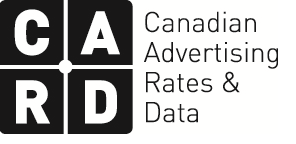 